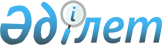 "Түркістан қаласы әкімі аппаратының және облыстық бюджеттен қаржыландырылатын атқарушы органдардың мемлекеттік қызметшілерінің қызмет этикасының қағидаларын бекіту туралы" Түркістан қаласы әкімдігінің 2013 жылғы 25 қарашадағы № 2080 қаулысының күші жойылды деп тану туралыОңтүстік Қазақстан облысы Түркістан қаласы әкімдігінің 2015 жылғы 23 желтоқсандағы № 1788 қаулысы

      «Қазақстан Республикасындағы жергілікті мемлекеттік басқару және өзін-өзі басқару туралы» Қазақстан Республикасының 2001 жылғы 23 қаңтардағы Заңының 37 бабының 8-тармағына, «Нормативтік құқықтық актілер туралы» Қазақстан Республикасының 1998 жылғы 24 наурыздағы Заңының 21-1 бабына сәйкес, Түркістан қаласы әкімдігі ҚАУЛЫ ЕТЕДІ:



      1. «Түркістан қаласы әкімі аппаратының және облыстық бюджеттен қаржыландырылатын атқарушы органдардың мемлекеттік қызметшілерінің қызмет этикасының қағидаларын бекіту туралы» Түркістан қаласы әкімдігінің 2013 жылғы 25 қарашадағы № 2080 (Нормативтік құқықтық актілерді мемлекеттік тіркеу тізілімінде № 2460 тіркелген, 2014 жылғы 3 қаңтарда «Түркістан» газетінде жарияланған) қаулысының күші жойылды деп танылсын.



      2. Осы қаулының орындалуын бақылау қала әкімі аппаратының басшысы Ж.Насыровқа жүктелсін.      Қала әкімі                                 Ә.Өсербаев
					© 2012. Қазақстан Республикасы Әділет министрлігінің «Қазақстан Республикасының Заңнама және құқықтық ақпарат институты» ШЖҚ РМК
				